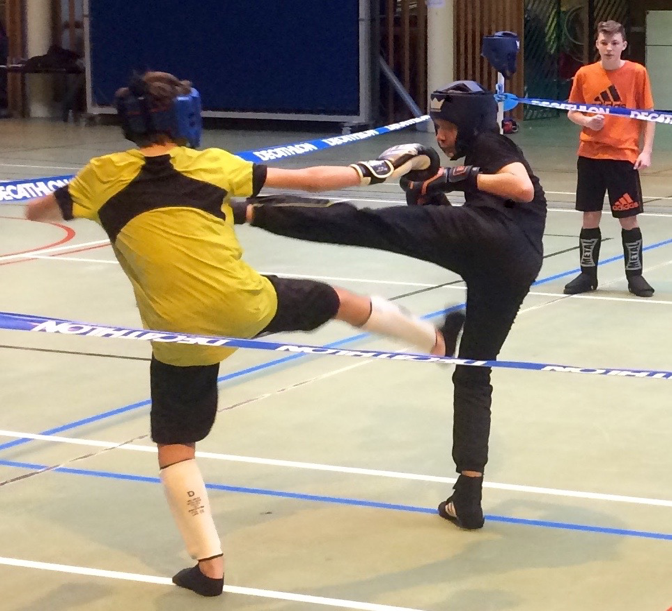 Challenge Promotionnel de Savate BF B/M/C/JMercredi 07/02/2018 – Collège Saint Vaast BéthuneGymnase Bernard Georges 141 rue Paul Doumer – 62400 BETHUNEHORAIRES : 13h00 -13h30 : Pesée - 14h00 : Début de la compétitionREGLEMENTS : CF Règlements particuliers UGSEL édit° 2017/ 2018, sur le site  Hauts de FranceORGANISATION :  Les championnats régionaux de boxe sont conduits sous l’égide commune de l’UGSEL et des membres de la Commission Technique Régionale de Boxe. Nous vous proposons un « challenge promotionnel ».Pour prendre part aux épreuves, les concurrents doivent posséder :la licence UGSEL, le certificat médical d'aptitude à la pratique de la boxe en compétition valable pour l’année en cours (modèle UGSEL) ou le certificat médical établi sur le livret sportif .JUGE – ARBITRE : Les assauts seront jugés, arbitrés par les élèves ayant suivi la formation JO. Une quarantaine d’élèves ont été formée le mercredi 10 janvier à Béthune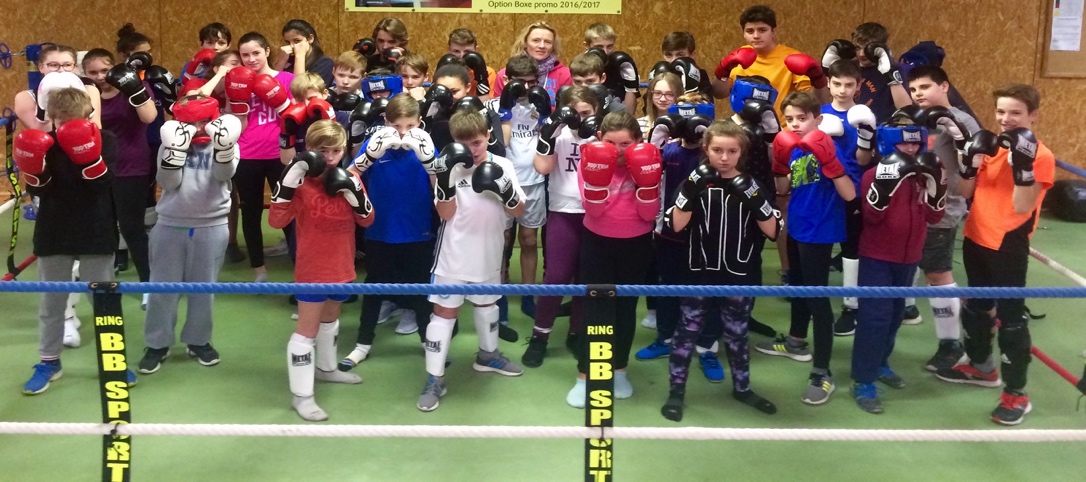 TireursAu professeur de définir le niveau de l’élève soit débutant ou confirmé. Débutant pratique en EPS OU confirmé AS ou club.En fonction du poids nous pourrons envisager un regroupement de catégories sans excéder 10Kg d’écart.Un challenge par établissement sera établi en fonction du nombre d’engagés et de victoires. Selon le barême suivant :  1 point Garçon, 2 points fille & en fonction des résultats des assauts (victoire 3 points, défaite 1 point) BONUS :  1 équipe par établissement  (2 filles-2 garçons)  5 points.INSCRIPTIONS A ENVOYER AVANT LE 5 FEVRIER 2018 :  A Marc GUERIN : guerinmarc@sfr.fr - Port : 0681066746ETABLISSEMENTVILLESIGLENOM et PRENOMClasseEtablissementCatégPoidsNIVEAUClub fréquentéDURAND JACQUES5eSVBMG-48Débutant ou confirméBéthuneCATEGORIEPOIDSMOUSTIQUEMOINS DE 24 KGPRE MINI MOUCHEDE 24 à 27 KGPRE MINI COQde 27 à 30 KGPRE MINI PLUMEde 30 à 33 KGPRE MINI LEGERde 33 à 36 KGMINI MOUCHEde 36 à 39 KGMINI COQde 39 à 42 KGMINI PLUMEde 42 à 45 KGMINI LEGERde 45 à 48 KGMOUCHEde 48 à 51 KGCOQde 51 à 54 KGPLUMEde 54 à 57 KGSUPER PLUMEde 57 à 60 KGLEGERde 60 à 63 KGSUPER LEGERde 63 à 66 KGMI MOYENde 66 à 70 KGSUPER MI MOYENde 70 à 74 KGMOYENde 74 à 79 KGMI LOURDde 79 à 85 KG